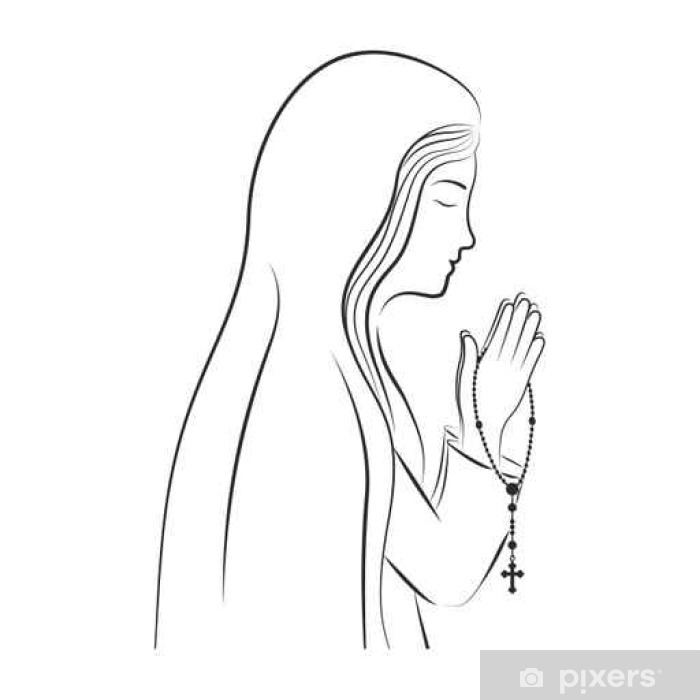 Pozvánkak modlitbě růžence každé úterý od 20.4.2021 v 19 hodin ve Stračce.Budeme se modlit za ukončení pandemie.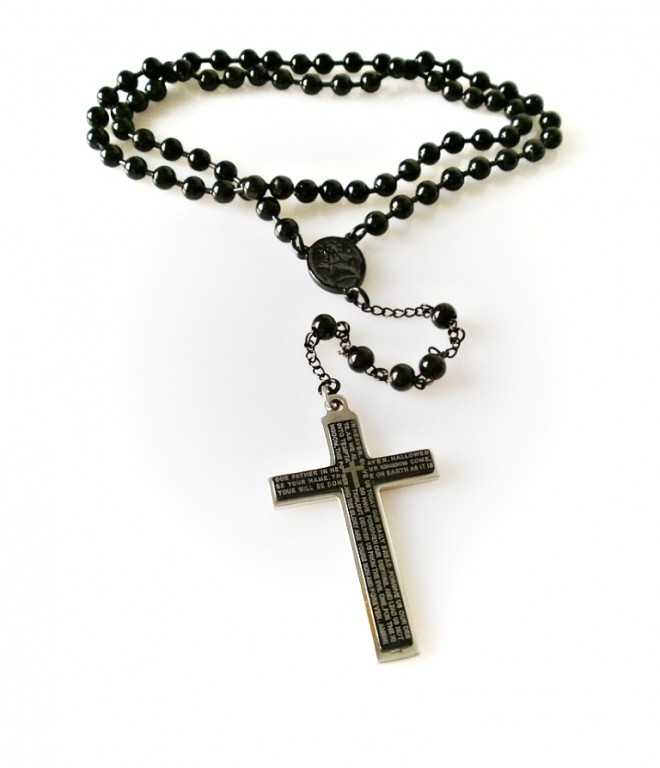 